RENCANA BISNISPENDIRIAN USAHA PROPERTI“TELUK ASRI”DI TELUK JAMBE, KARAWANG TIMUROleh:Nama	: Claudia Angellica WijayaNIM	: 75150070RENCANA BISNISDiajukan sebagai salah satu syaratuntuk memperoleh gelar Sarjana Administrasi BisnisProgram Studi Ilmu Administrasi BisnisKonsentrasi Bisnis Internasional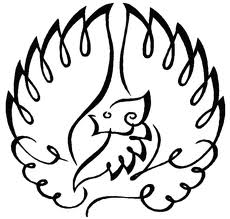 INSTITUT BISNIS dan INFORMATIKA KWIK KIAN GIEJAKARTAFebruari 2019